КАЛЕНДАРЬ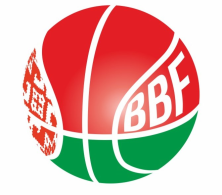 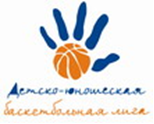 XXIV Детско-юношеской баскетбольной лиги - «Слодыч»II тур - юноши 2008-2009 гг.р. Див. 1. Группа Б27-28 декабря 2021г., г. Минск, ул. Уральская 3аКоманды – участницы:27 декабря 2021 (понедельник)28 декабря 2021 (вторник)Главный судья	ДЮСШ БК «Горизонт» -1"Цмокi-Мiнск"- 1ВОК по ИВС«Логойская КСДЮШОР»БКМВремяматчаНазвание командысчётНазвание команды10.30"Цмокi-Мiнск"- 1ДЮСШ БК «Горизонт» -111.50БКМ«Логойская КСДЮШОР»13.10КонкурсКонкурсКонкурс13.30ВОК по ИВС"Цмокi-Мiнск"- 114.50ДЮСШ БК «Горизонт» -1БКМ16.10«Логойская КСДЮШОР»ВОК по ИВСВремяматчаНазвание командысчётНазвание команды9.30ДЮСШ БК «Горизонт» -1ВОК по ИВС10.50"Цмокi-Мiнск"- 1«Логойская КСДЮШОР»12.10ВОК по ИВСБКМ13.30«Логойская КСДЮШОР»ДЮСШ БК «Горизонт» -114.50БКМ"Цмокi-Мiнск"- 1